.Two Charleston StepsWalk Forward Kick, Walk Back, TouchVine Right, Vine Left, ¼ Turn Left, ScuffFour ¼ Turns to LeftRepeat dance…Rick Todd  / E-mail  / Always5678@aol.comRemember These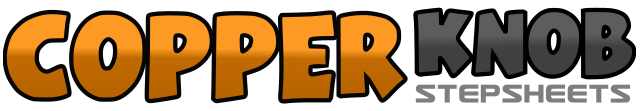 .......Count:32Wall:4Level:Ultra Beginner.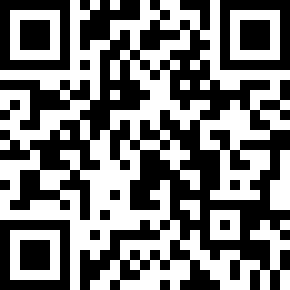 Choreographer:Rick Todd (USA) - August 2012Rick Todd (USA) - August 2012Rick Todd (USA) - August 2012Rick Todd (USA) - August 2012Rick Todd (USA) - August 2012.Music:Do You Remember These? - The Statler BrothersDo You Remember These? - The Statler BrothersDo You Remember These? - The Statler BrothersDo You Remember These? - The Statler BrothersDo You Remember These? - The Statler Brothers........1-4Step right, kick left, step back left, touch right back5-8Step right, kick left, step back left, touch right back1-4Walk forward, right, left, right, kick left5-8Walk back, left, right, left, touch right next to left1-4Step right, step left behind right, step right, touch left next to right5-8Step left, step right behind left, step left making ¼ turn left, scuff right1-2Step right, make ¼ turn left3-4Step right, make ¼ turn left5-6Step right, make ¼ turn left7-8Step right, make ¼ turn left